Breakout EDU Videos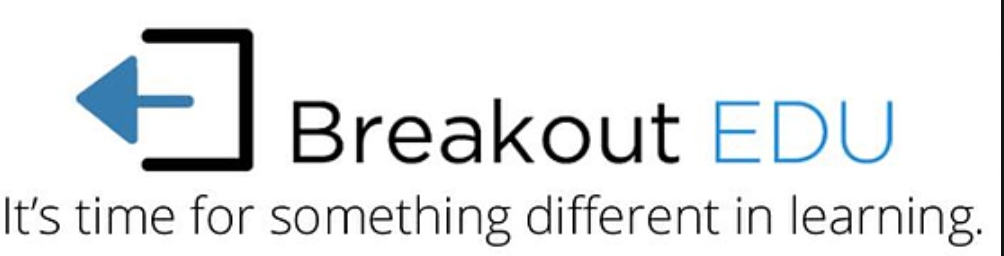 OverviewIntroIntroducing and FacilitatingSchool TestimonialWith Google Forms  (Digital Breakouts)